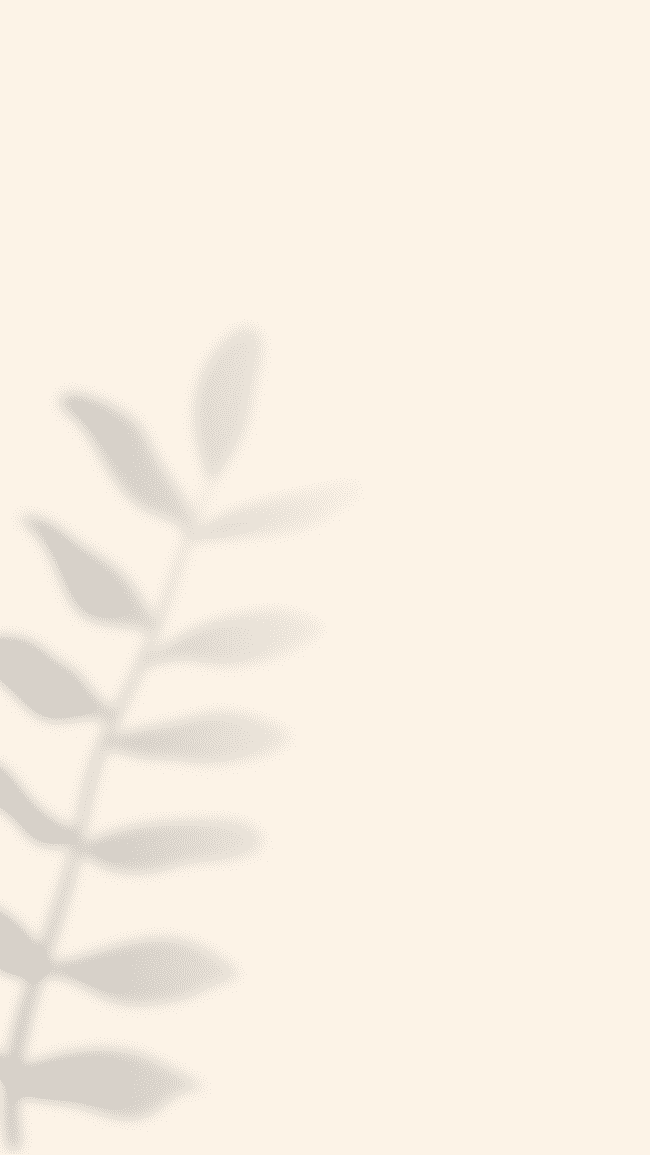 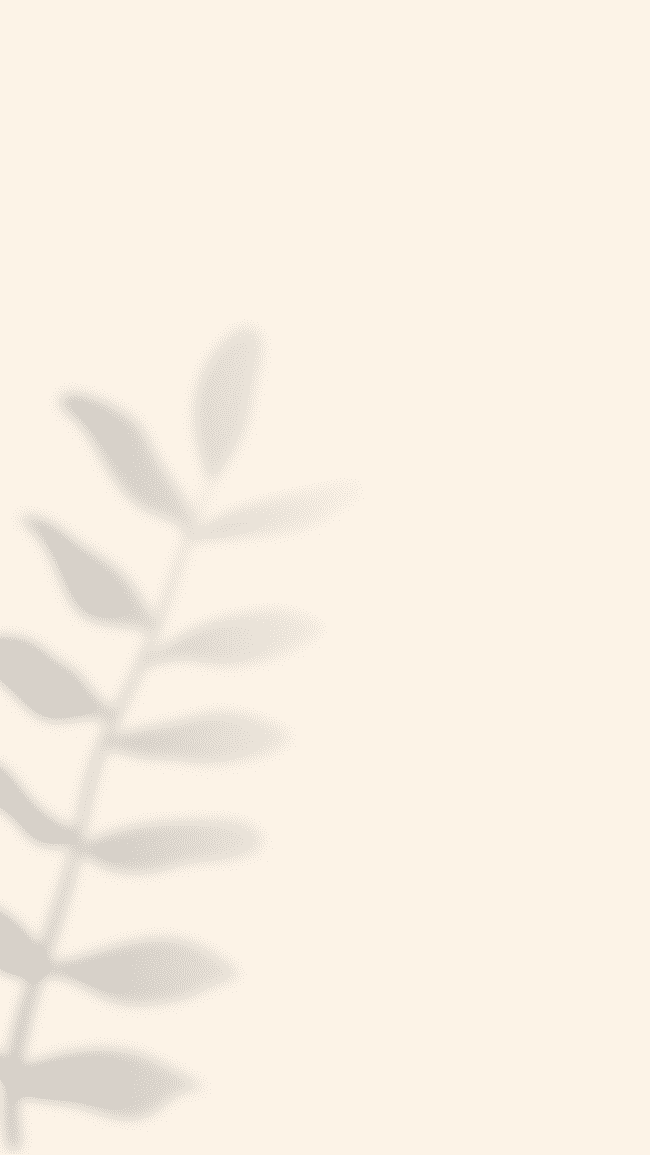 Bienvenido,Agostosuperportadas.comDeja de soñar y haz!	A por ello !